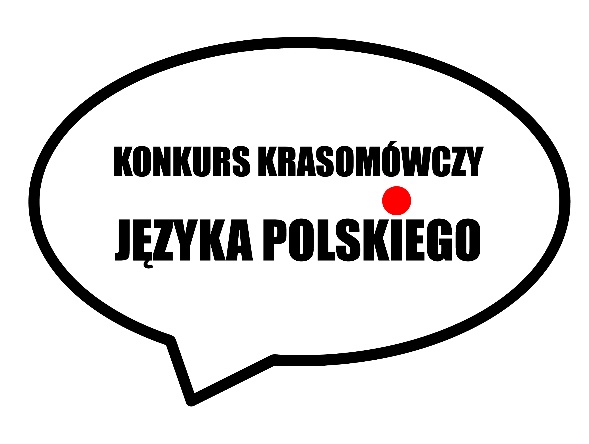 Zgłoszenie uczestnictwa w Konkursie Krasomówczym 2024
ポーランド語スピーチコンテスト2024 参加申込用紙※ prosimy pobrać plik, wpisać dane i przesłać do IP tokio@instytutpolski.pl※ダウンロードして記入の上、メールで tokio@instytutpolski.pl に送信して下さい。Data zgłoszenia: dzień…… miesiąc…… rok………..記入日：　　年　　月　　日Imię i nazwisko (zapis w kanji) /お名前Zapis alfabetycznyよみがな（ローマ字）Wiek / 年齢　…… lat 歳　…… lat 歳　…… lat 歳　…… lat 歳　…… lat 歳Adres / ご住所Zapis alfabetycznyふりがな（ローマ字）Nr tel. stacjonarnego電話番号Nr tel. komórkowego携帯電話Adres mailowy e-mail アドレスInstytucja/uczelniaご所属先（学校名等）alfabetycznie（アルファベット）…………….w kanji（漢字）…………….alfabetycznie（アルファベット）…………….w kanji（漢字）…………….alfabetycznie（アルファベット）…………….w kanji（漢字）…………….alfabetycznie（アルファベット）…………….w kanji（漢字）…………….alfabetycznie（アルファベット）…………….w kanji（漢字）…………….Pobyt w Polsce (właściwą 
rubrykę zaznaczamy “O”)ポーランド滞在経験（当てはまるほうに○を記入）Ile razy:  回数：　回W sumie (jak długo): 合計滞在期間：        ヶ月Ile razy:  回数：　回W sumie (jak długo): 合計滞在期間：        ヶ月Nie byłem/byłam無しCzy wcześniej brał Pan/Pani udział w tym konkursie krasomówczym スピーチコンテストへの参加経験（当てはまるほうに○を記入）Ile razy: 回数：　回Jesli tak, proszę podać rok (lata): 時期：　年Rezultat:  / 結果：Ile razy: 回数：　回Jesli tak, proszę podać rok (lata): 時期：　年Rezultat:  / 結果：Nie brałem/brałam udziału無しOkres nauki j. polskiegoポーランド語の学習歴Dane osobowe (RODO)個人情報に関する事項Dane osobowe uczestników konkursu będą przetwarzane przez Instytut Polski w Tokio, 2-13-5 Mita, Meguro-ku w związku z realizacją Konkursu Krasomówczego Języka Polskiego dla Japończyków, w zakresie: imię i nazwisko, wiek, adres, nr tel. stacjonarnego i tel. komórkowego, adres mailowy, miejsce nauki lub pracy oraz ile razy i jak długo w sumie był Pan/Pani w Polsce, ew. wcześniejszy udział w konkursie (kiedy i z jakim rezultatem) oraz dotychczasowy okres nauki jęz. polskiego. 
W przypadku zajęcia przez uczestnika I, II lub III miejsca dane osobowe laureatów w zakresie: imię, nazwisko, nazwa miasta lub nazwa szkoły zostaną opublikowane na stronie internetowej oraz mediach społecznościowych Instytutu Polskiego w Tokio.* Uczestnictwo w ww. Konkursie jest równoznaczne z wyrażeniem zgody na opublikowanie wizerunku na stronie IP w Tokio i w mediach społecznościowych.*コンテスト参加者の個人情報（氏名、年齢、住所、電話番号、メールアドレス、所属、ポーランド滞在歴、過去のコンテストの参加の有無とその結果、およびポーランド語学習歴）は、ポーランド語スピーチコンテスト開催のために、ポーランド広報文化センター（東京都目黒区三田2-13-5）によって管理される。最優秀賞、第2位、第3位の受賞者は氏名、居住都市または所属先の学校名をポーランド広報文化センターのホームページやソーシャルメディアに掲載することがある。
* 本コンテストへの参加を表明したことは、コンテスト中に撮影された写真や動画をポーランド広報文化センターのソーシャルメディアに掲載することに同意したものとみなされます。Dane osobowe uczestników konkursu będą przetwarzane przez Instytut Polski w Tokio, 2-13-5 Mita, Meguro-ku w związku z realizacją Konkursu Krasomówczego Języka Polskiego dla Japończyków, w zakresie: imię i nazwisko, wiek, adres, nr tel. stacjonarnego i tel. komórkowego, adres mailowy, miejsce nauki lub pracy oraz ile razy i jak długo w sumie był Pan/Pani w Polsce, ew. wcześniejszy udział w konkursie (kiedy i z jakim rezultatem) oraz dotychczasowy okres nauki jęz. polskiego. 
W przypadku zajęcia przez uczestnika I, II lub III miejsca dane osobowe laureatów w zakresie: imię, nazwisko, nazwa miasta lub nazwa szkoły zostaną opublikowane na stronie internetowej oraz mediach społecznościowych Instytutu Polskiego w Tokio.* Uczestnictwo w ww. Konkursie jest równoznaczne z wyrażeniem zgody na opublikowanie wizerunku na stronie IP w Tokio i w mediach społecznościowych.*コンテスト参加者の個人情報（氏名、年齢、住所、電話番号、メールアドレス、所属、ポーランド滞在歴、過去のコンテストの参加の有無とその結果、およびポーランド語学習歴）は、ポーランド語スピーチコンテスト開催のために、ポーランド広報文化センター（東京都目黒区三田2-13-5）によって管理される。最優秀賞、第2位、第3位の受賞者は氏名、居住都市または所属先の学校名をポーランド広報文化センターのホームページやソーシャルメディアに掲載することがある。
* 本コンテストへの参加を表明したことは、コンテスト中に撮影された写真や動画をポーランド広報文化センターのソーシャルメディアに掲載することに同意したものとみなされます。Dane osobowe uczestników konkursu będą przetwarzane przez Instytut Polski w Tokio, 2-13-5 Mita, Meguro-ku w związku z realizacją Konkursu Krasomówczego Języka Polskiego dla Japończyków, w zakresie: imię i nazwisko, wiek, adres, nr tel. stacjonarnego i tel. komórkowego, adres mailowy, miejsce nauki lub pracy oraz ile razy i jak długo w sumie był Pan/Pani w Polsce, ew. wcześniejszy udział w konkursie (kiedy i z jakim rezultatem) oraz dotychczasowy okres nauki jęz. polskiego. 
W przypadku zajęcia przez uczestnika I, II lub III miejsca dane osobowe laureatów w zakresie: imię, nazwisko, nazwa miasta lub nazwa szkoły zostaną opublikowane na stronie internetowej oraz mediach społecznościowych Instytutu Polskiego w Tokio.* Uczestnictwo w ww. Konkursie jest równoznaczne z wyrażeniem zgody na opublikowanie wizerunku na stronie IP w Tokio i w mediach społecznościowych.*コンテスト参加者の個人情報（氏名、年齢、住所、電話番号、メールアドレス、所属、ポーランド滞在歴、過去のコンテストの参加の有無とその結果、およびポーランド語学習歴）は、ポーランド語スピーチコンテスト開催のために、ポーランド広報文化センター（東京都目黒区三田2-13-5）によって管理される。最優秀賞、第2位、第3位の受賞者は氏名、居住都市または所属先の学校名をポーランド広報文化センターのホームページやソーシャルメディアに掲載することがある。
* 本コンテストへの参加を表明したことは、コンテスト中に撮影された写真や動画をポーランド広報文化センターのソーシャルメディアに掲載することに同意したものとみなされます。Dane osobowe uczestników konkursu będą przetwarzane przez Instytut Polski w Tokio, 2-13-5 Mita, Meguro-ku w związku z realizacją Konkursu Krasomówczego Języka Polskiego dla Japończyków, w zakresie: imię i nazwisko, wiek, adres, nr tel. stacjonarnego i tel. komórkowego, adres mailowy, miejsce nauki lub pracy oraz ile razy i jak długo w sumie był Pan/Pani w Polsce, ew. wcześniejszy udział w konkursie (kiedy i z jakim rezultatem) oraz dotychczasowy okres nauki jęz. polskiego. 
W przypadku zajęcia przez uczestnika I, II lub III miejsca dane osobowe laureatów w zakresie: imię, nazwisko, nazwa miasta lub nazwa szkoły zostaną opublikowane na stronie internetowej oraz mediach społecznościowych Instytutu Polskiego w Tokio.* Uczestnictwo w ww. Konkursie jest równoznaczne z wyrażeniem zgody na opublikowanie wizerunku na stronie IP w Tokio i w mediach społecznościowych.*コンテスト参加者の個人情報（氏名、年齢、住所、電話番号、メールアドレス、所属、ポーランド滞在歴、過去のコンテストの参加の有無とその結果、およびポーランド語学習歴）は、ポーランド語スピーチコンテスト開催のために、ポーランド広報文化センター（東京都目黒区三田2-13-5）によって管理される。最優秀賞、第2位、第3位の受賞者は氏名、居住都市または所属先の学校名をポーランド広報文化センターのホームページやソーシャルメディアに掲載することがある。
* 本コンテストへの参加を表明したことは、コンテスト中に撮影された写真や動画をポーランド広報文化センターのソーシャルメディアに掲載することに同意したものとみなされます。Dane osobowe uczestników konkursu będą przetwarzane przez Instytut Polski w Tokio, 2-13-5 Mita, Meguro-ku w związku z realizacją Konkursu Krasomówczego Języka Polskiego dla Japończyków, w zakresie: imię i nazwisko, wiek, adres, nr tel. stacjonarnego i tel. komórkowego, adres mailowy, miejsce nauki lub pracy oraz ile razy i jak długo w sumie był Pan/Pani w Polsce, ew. wcześniejszy udział w konkursie (kiedy i z jakim rezultatem) oraz dotychczasowy okres nauki jęz. polskiego. 
W przypadku zajęcia przez uczestnika I, II lub III miejsca dane osobowe laureatów w zakresie: imię, nazwisko, nazwa miasta lub nazwa szkoły zostaną opublikowane na stronie internetowej oraz mediach społecznościowych Instytutu Polskiego w Tokio.* Uczestnictwo w ww. Konkursie jest równoznaczne z wyrażeniem zgody na opublikowanie wizerunku na stronie IP w Tokio i w mediach społecznościowych.*コンテスト参加者の個人情報（氏名、年齢、住所、電話番号、メールアドレス、所属、ポーランド滞在歴、過去のコンテストの参加の有無とその結果、およびポーランド語学習歴）は、ポーランド語スピーチコンテスト開催のために、ポーランド広報文化センター（東京都目黒区三田2-13-5）によって管理される。最優秀賞、第2位、第3位の受賞者は氏名、居住都市または所属先の学校名をポーランド広報文化センターのホームページやソーシャルメディアに掲載することがある。
* 本コンテストへの参加を表明したことは、コンテスト中に撮影された写真や動画をポーランド広報文化センターのソーシャルメディアに掲載することに同意したものとみなされます。Oświadczam, że przeczytałem powyższą informację dotyczącą RODO i wyrażam zgodę(proszę zaznaczyć “O” w rubryce po prawej stronie →)個人情報に関する情報を読み、同意して応募します。（○を記入→）Oświadczam, że przeczytałem powyższą informację dotyczącą RODO i wyrażam zgodę(proszę zaznaczyć “O” w rubryce po prawej stronie →)個人情報に関する情報を読み、同意して応募します。（○を記入→）Oświadczam, że przeczytałem powyższą informację dotyczącą RODO i wyrażam zgodę(proszę zaznaczyć “O” w rubryce po prawej stronie →)個人情報に関する情報を読み、同意して応募します。（○を記入→）Oświadczam, że przeczytałem powyższą informację dotyczącą RODO i wyrażam zgodę(proszę zaznaczyć “O” w rubryce po prawej stronie →)個人情報に関する情報を読み、同意して応募します。（○を記入→）Oświadczam, że przeczytałem powyższą informację dotyczącą RODO i wyrażam zgodę(proszę zaznaczyć “O” w rubryce po prawej stronie →)個人情報に関する情報を読み、同意して応募します。（○を記入→）Tytuł wystąpienia (w jęz. polskim)スピーチのタイトル（※ポーランド語で記入）Streszczenie wystąpienia (ok. 70 słów w jęz. polskim)要約（70語　※ポーランド語で記入）